1. Estabelaça as correspondências corretas entre as duas colunas2. Observe o gráfico relativo ao mercado de trabalho do país X, em 2017.Selecione as alternativas corretas3. Complete corretamente as afirmaçõesO mercado de trabalho encontra-se em (a)__________________ quando, num determinado mamento, para determinado nível de salário, o (b)_______________, as quantidades oferecidas e (c)_____________ de trabalho são iguais. O excesso de procura ou o (d)________________ de oferta de trtabalho são situações de (e)______________ . O desemprego é resultado de um desequilíbrio de mercado, em que a oferta de trabalho(f)______________ a procura. Os desequilíbrios que ocorrem no mercado de trabalho são corrigidos pela subida ou descida do (g)______________. Observe o gráfico seguinteTEM CONTINUAÇÃO (mar F extra 2.2)AGRUPAMENTO DE ESCOLAS DA CAPARICA Curso Profissional - 1º AnoDisciplina: EconomiaMódulo 3- Mercados de Bens e Serviços e de Fatores ProdutivosAno Letivo 2019/2020Ficha Formativa mar2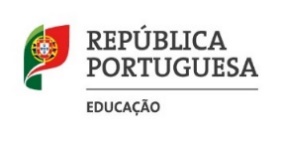 A. A procura de trabalho diminui com o decréscimo da produtividade marginal do trabalhoB. Lei da oferta.C. Deslocamento ao longo da curava da procura de trabalho para cima.D. Aumento do salário.E. Diminuição da oferta de trabalho.1. Deslocamento ao longo da curva da oferta de trabalho para baixo.2. O aumento do salário faz aumentar a oferta de trabalho,3. O aumento de produção não com pensa o custo do salário. 4. Diminui a procura de trabalho.5. Deslocamento ao longo da curva da oferta de trabalho para cima.Respostas:A.                   B.                 C.                D.                  E.                   A - A curva representa a procura de gtrabalho no país X, em 2017.B – A curva representa a oferta de trabalho no país, em 2017.C – No país X, em 2017, para o salário de 1500€, a procura de trabalho foi de 500 trabalhadores.D – Se o salário aumentar para 1600€, a oferta de trabalho irá aumentar.E - Se o salário baixar para 1300€, a oferta de trabalho irá aumentar.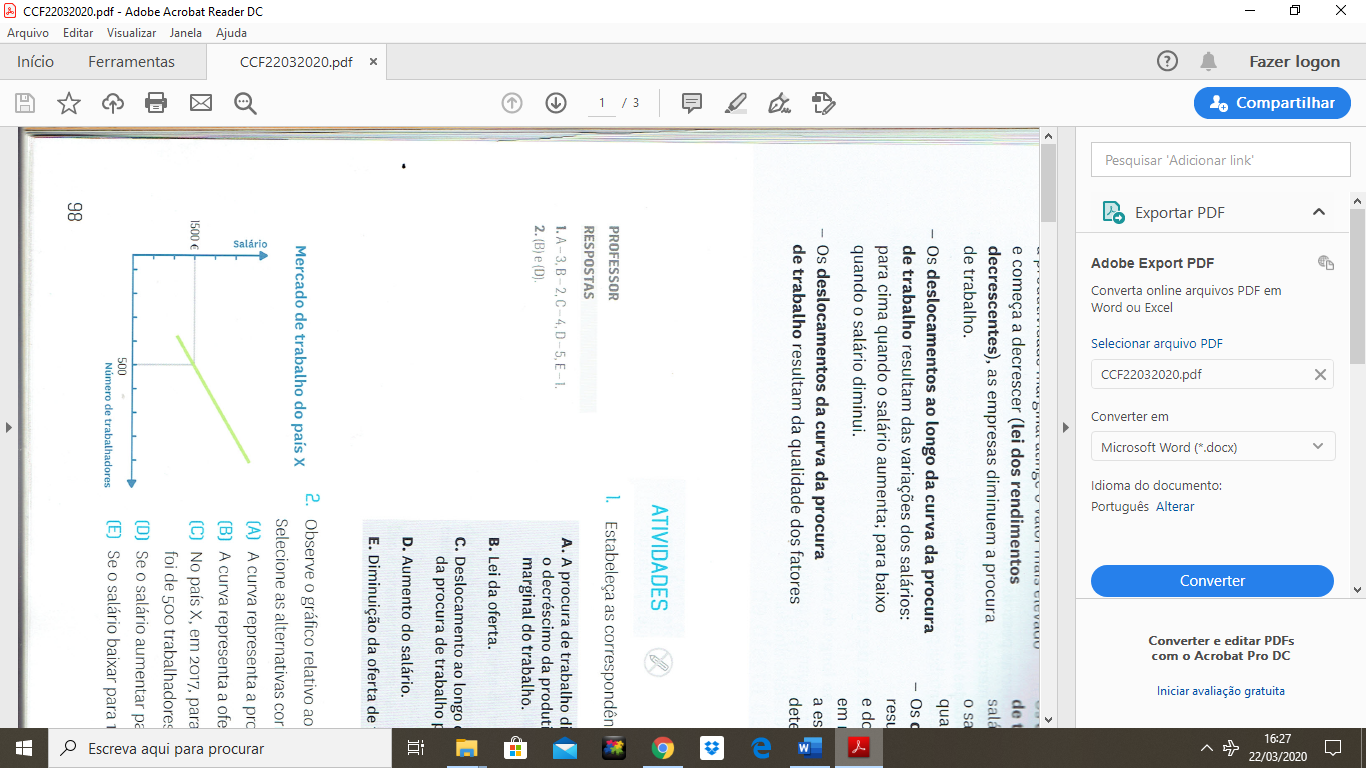 R.:     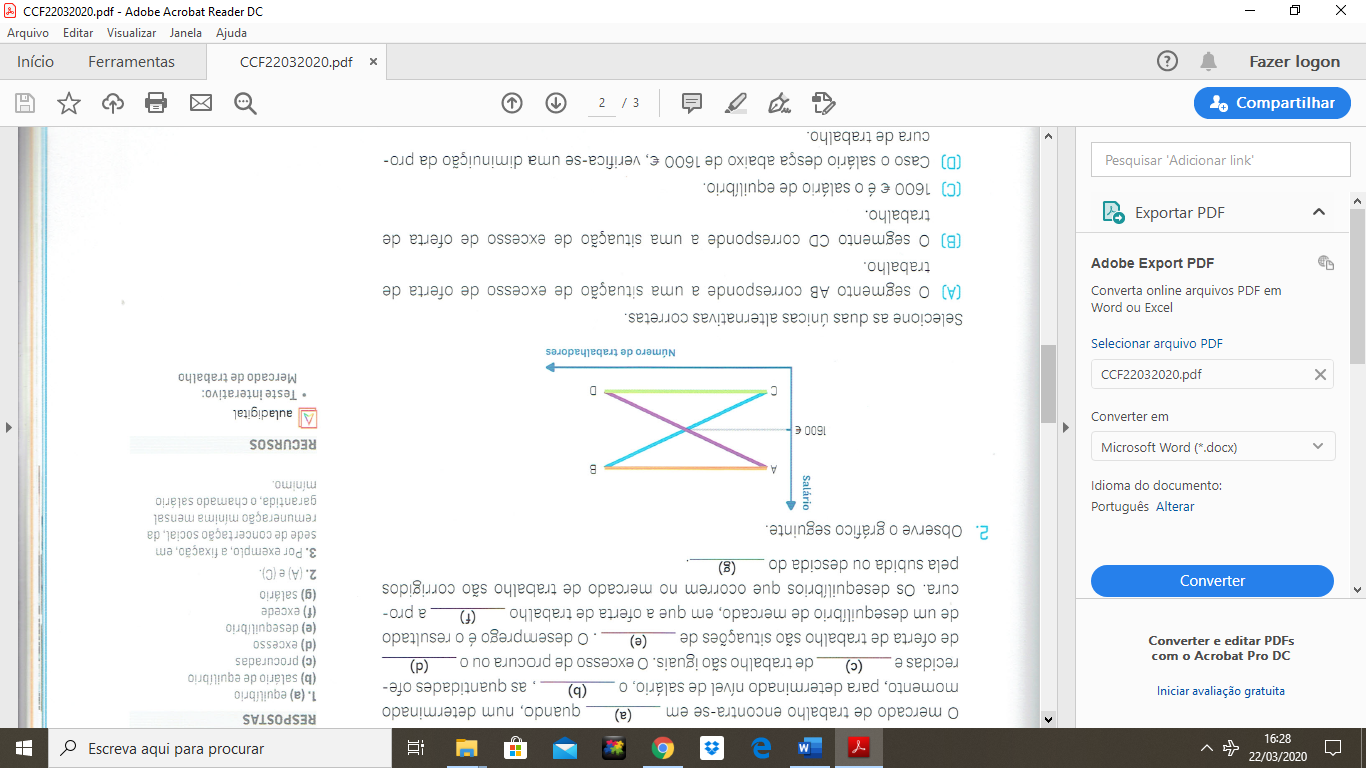 Selecione as duas únicas alternativas corretasA –  O segmento AB corresponde a uma  situação de excesso de oferta de trabalho.B – O segmento CD corresponde a uma situação de excesso de oferta de trabalho.C – 1600€ é o salário de equilíbrio.D – Caso o salário desça abaixo de 1600€, verifica-se uma diminuição da procura de trabalho.R.:       